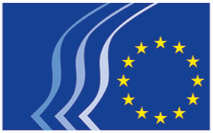 Comité Económico y Social EuropeoDeclaración de confidencialidad: 
Formulario de solicitud de acceso a documentosEl Reglamento (UE) 2018/1725 se aplica al tratamiento de sus datos personales recogidos en el formulario de solicitud de acceso a documentos.¿Quién es responsable del tratamiento de los datos personales?Como órgano de control, el Comité Económico y Social Europeo es responsable del tratamiento de los datos personales. El servicio del CESE responsable de este tratamiento es la unidad de Archivos y Correo (correo electrónico: courrierarchivesCESE@eesc.europa.eu).¿Qué objetivo persigue el tratamiento?Sus datos personales se tratarán con el fin de poder responder a su solicitud.¿Cuál es el fundamento jurídico del tratamiento?El artículo 5, letra b), del Reglamento (UE) 2018/1725 es el fundamento jurídico para el tratamiento de sus datos personales, que es necesario para el cumplimiento de una obligación legal a la que está sujeto el responsable del tratamiento.¿Qué datos personales se tratan?Los datos personales tratados son: el nombre, los apellidos, la organización, la dirección postal, el número de teléfono y la dirección de correo electrónico.¿Quiénes son los destinatarios o las categorías de destinatarios de sus datos personales?El acceso a sus datos personales está reservado a un personal limitado de los servicios competentes del CESE, al objeto de proporcionar una respuesta adecuada a la naturaleza de la solicitud.¿Se transmiten sus datos personales a un tercer país (Estado no perteneciente a la UE) o a una organización internacional?No, sus datos no se transmitirán a Estados no pertenecientes a la UE ni a organizaciones internacionales.¿Cómo puede usted hacer valer sus derechos?Tiene derecho a solicitar el acceso a sus datos personales. Además, podrá solicitar la rectificación o supresión de sus datos personales y la restricción de su tratamiento. Puede dirigirse para ello a (courrierarchivesCESE@eesc.europa.eu). Su solicitud se tramitará en el plazo de un mes.Tiene derecho a presentar una reclamación ante el Supervisor Europeo de Protección de Datos (edps@edps.europa.eu) si considera que el CESE, como consecuencia del tratamiento de sus datos personales, ha vulnerado sus derechos de conformidad con lo establecido en el Reglamento (UE) 2018/1725. ¿Cuánto tiempo se conservan sus datos personales?Sus datos personales se conservarán durante un período máximo de dos años (plazo de presentación de una reclamación al Defensor del Pueblo Europeo) o, en su caso, al término de un procedimiento administrativo o judicial. Transcurrido este período, solo se conservarán datos anonimizados, para su posible utilización con fines estadísticos e históricos.¿Se utilizan los datos personales recogidos para la toma de decisiones automatizadas como, por ejemplo, la elaboración de perfiles?No, sus datos personales no se utilizarán para la toma de decisiones automatizadas.¿Se tratarán sus datos personales para un fin distinto de aquel para el que se obtuvieron los datos?No, sus datos no se tratarán para un fin distinto del previsto inicialmente.¿A quién puede dirigir sus preguntas o quejas?Para cualquier pregunta relativa al tratamiento de sus datos personales, puede dirigirse a la unidad responsable del tratamiento de los mismos (courrierarchivesCESE@eesc.europa.eu). También tiene derecho a recurrir en todo momento al responsable de la protección de datos del CESE (data.protection@eesc.europa.eu) o al Supervisor Europeo de Protección de Datos (edps@edps.europa.eu)._____________